The Lord Jesus Christ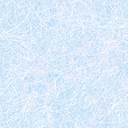 The Way ChurchBrother David S. WilsonOctober 26, 2014Write in a book:Revelation Chapter 1 what you have seen.Revelation Chapter 2 and 3 the things which are.Revelation Chapter 4 things which must take place after this.Common threads in the letters to the churches Revelation Chapters 2 and 3:1.	Begins with, “To the angel of the church write,”2. 	I know thy works…3.	Every letter finishes with, “He who has an ear, let him hear what the Spirit says to the churches.”’4.	Diagnosis5.	Prescription6.	Description of Jesus from Revelation Chapter 17. 	A special promise to him that overcomethWe are to study revelation down three very clear and distinct applications.Primary Application…written to actual churchesPersonal Application…they picture different kinds of ChristiansProphetic Application…arranged in chronological spiritual development                                                    of the churchWhat you have seen…JesusFirst you must understand that the Word of God says that blessed is he who:READS the prophecy of Revelation HEARS the prophecy of RevelationKEEPS  the prophecy of RevelationTIME is near…can begin at any moment and will proceed rapidly when it begins.Jesus: (Revelation 4-9) Is and was and is to come The Faithful witness The firstborn from the dead  The ruler over the kings of the earth  Who loved us  Washed us from our sins in His own blood Made us kings and priests  The Alpha and the Omega, the Beginning and the EndJesus (what John seen and heard):I am the Alpha and the Omega, the First and the LastIn the midst of the seven lampstands One like the Son of Man, Clothed with a garment down to the feetGirded about the chest with a golden band His head and hair were white like wool, as white as snow,His eyes like a flame of fire; His feet were like fine brass, as if refined in a furnace, His voice as the sound of many waters; He had in His right hand seven stars, Out of His mouth went a sharp two-edged sword, His countenance was like the sun shining in its strength. “When I saw Him, I fell at His feet as dead.”  v17Jesus, just a little more:But He laid His right hand on me, saying to me, “Do not be afraid; I am the First and the Last. I am He who lives, and was dead, and behold, I am alive forevermore. Amen. I have the keys of Hades and of Death. 19 Write the things which you have seen, and the things which are, and the things which will take place after this.  